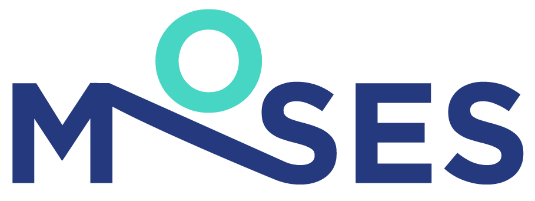 AutoMated Vessels and Supply Chain Optimisation for Sustainable Short SEa ShippingMOSES OPEN Call APPLICATION FORMThe Application must include the following sections:Description of offered datasetArea of coverage and size of historical datasetDelivery time planIntellectual Property ConsiderationsPricing informationApplication titleApplication acronym Submitter Name, email addressSummary (for publication if the application is approved)Word limit: between 100 and 500 words1. INNOVATION POTENTIAL (RECOMMENDED 1 PAGE description + tables of data fields)This section will be used to describe the offered dataset. The minimum information required is the description of the offered dataset including at least the data fields, data type and size 2. AREA OF COVERAGE AND SIZE OF HISTORICAL DATASETThis section will be used to describe the geographical area that the offered dataset covers and the proximity to Short Sea Shipping routes. The size of the historical dataset should be described in terms of time period coverage, number of transactions and total volume of cargo transported (i.e., containers, pallet, tons)3. DELIVERY TIMEPLANUpon award of the open call to the applicant, which will be the time period required to deliver the dataset4. INTELLECTUAL PROPERTY RIGHTS CONSIDERATIONSThe offered dataset will be solely used for the purposes of the MOSES project. Please identify whether Intellectual Property Rights (IPR) must be considered for the delivery of the dataset.5. PRICING INFORMATIONA single price for the dataset should be included covering the provision of the dataset and the delivery to MOSES via digital means. The price should be expressed in EURO and indicate separately VAT